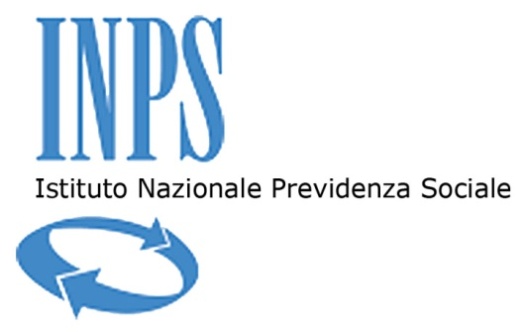 (Schema di offerta, da compilare su carta semplice, su cui va applicata la marca da bollo)Il sottoscritto: ___________________________________________________________Nato a: ________________________il ________________________________________Residente a: _________________________ Provincia di _________________________via/piazza_______________________ n.° _____________________________________in qualità di: (indicare la carica, anche sociale) __________________________________dell’Operatore/Impresa: _____________________________________________con sede nel Comune di:___________________________ Provincia di _____________codice fiscale: ____________________________________________________________partita I.V.A.: ____________________________________________________________telefono: ____________________________________ fax _________________________indirizzo di posta elettronica: _______________________________________________nella dedotta qualità, presenta la seguente Offerta Economica, ed accetta esplicitamente ed incondizionatamente tutte le obbligazioni e condizioni contenute nel Disciplinare di Gara, nel Capitolato, nello Schema di Accordo Quadro e negli altri allegati, dichiarando di essere disposto ad assumere l’affidamento della «Fornitura di Modulistica Istituzionale» Tabella ACosì di seguito articolato:Tabella BTabella C__________il _________________Operatore____________________         Sottoscrizione ______________________(in caso di raggruppamenti temporanei di Operatori Economici o consorzi ordinari non ancora costituiti, la presente Offerta Economica deve essere sottoscritta da tutti gli Operatori raggruppati o consorziati)Operatore____________________         Sottoscrizione ______________________Operatore____________________         Sottoscrizione ______________________Operatore____________________         Sottoscrizione ______________________Operatore____________________         Sottoscrizione ______________________Operatore____________________         Sottoscrizione ______________________ai sensi e per gli effetti degli art. 1341 e 1342 del codice civile, di avere preso visione e di accettare espressamente le disposizioni contenute nei seguenti articoli dell’Accordo Quadro:  Art. 1 (Definizioni), Art. 2 (Valore giuridico delle premesse e degli allegati), Art. 3 (Oggetto e valore dell’Accordo Quadro), Art. 3 bis (Durata e decorrenza dell’Accordo Quadro ed eventuali proroghe), Art. 4 (Modalità generali di esecuzione della Fornitura), art. 4 bis (Stipula dei Contratti Attuativi e richieste di consegna), Art. 4 ter (Contact Center) Art. 5 (Governance dell’esecuzione contrattuale), Art. 6 (Obblighi dell’Appaltatore), Art. 7 (Corrispettivi e modalità di pagamento), Art. 7-bis (Revisione del corrispettivo), Art. 8 (Responsabilità dell’Appaltatore e garanzie), Art. 9 (Avvio dell’esecuzione dell’Accordo Quadro); Art. 10 (Sospensione dell’esecuzione dell’Accordo Quadro e dei Contratti Attuativi),  Art. 11 (Certificato di ultimazione delle prestazioni),  Art. 12 (Modifica dell’Accordo Quadro e dei Contratti Attuativi durante il periodo di efficacia), Art. 13 (Tempi e modi della verifica di conformità delle prestazioni acquisite), Art. 14 (Penali), Art. 15 (Divieto di cessione dell’Accordo Quadro e dei Contratti Attuativi e subappalto),  Art. 16 (Recesso), Art. 17 (Normativa in tema di contratti pubblici e verifiche sui requisiti), Art. 18 (Risoluzione dell’Accordo Quadro), Art. 19 (Clausole risolutive espresse), Art. 20 (Procedure di affidamento in caso di fallimento dell’Appaltatore o risoluzione dell’Accordo Quadro), Art. 21 (Obblighi di tracciabilità dei flussi finanziari), Art. 22 (Obblighi di tracciabilità dei flussi finanziari nei contratti collegati al presente Appalto e in quelli della Filiera); Art. 23 (Lavoro e sicurezza), Art. 24 (Intervento sostitutivo della Stazione Appaltante in caso di inadempienze contributive e retributive dell’Appaltatore o del subappaltatore), Art. 25 (Responsabili delle Parti e comunicazioni relative all’Accordo Quadro), Art. 26 (Spese), Art. 27 (Foro competente), Art. 28 (Trattamento dei dati personali e riservatezza delle informazioni), Art. 29 (Varie).Dichiara inoltre che:la presente offerta è irrevocabile ed impegnativa sino al 180° (centottantesimo) giorno solare, successivo alla scadenza del termine ultimo per la presentazione della stessa;è consapevole che i valori offerti, al netto dell’IVA, dovranno essere indicati sia in cifre che in lettere. In caso di discordanza fra il valore indicato in cifre e quello in lettere, sarà ritenuta valida l’Offerta in lettere;è consapevole che, in caso di indicazione di valori recanti un numero di cifre decimali dopo la virgola superiore a due, saranno considerate esclusivamente le prime due cifre decimali, senza procedere ad alcun arrotondamento;è consapevole che la remunerazione della Fornitura complessivamente intesa avverrà a misura sulla base dei prezzi unitari offerti dall’Appaltatore per ciascun prodotto, arrotondati (con e senza IVA) alla seconda cifra decimale;è consapevole che in caso di discordanza tra il valore complessivo indicato nella Tabella A e quello risultante dalla tabella B, sarà ritenuto valido quello indicato nella tabella A;è consapevole che l’articolazione di cui alla Tabella B non sarà oggetto di valutazione in sede di apertura delle offerte economiche. Il punteggio economico sarà attribuito sulla base del valore complessivamente offerto indicato nella tabella A, indipendentemente dalla sua articolazione;è consapevole che non sono ammesse offerte alternative o condizionate, a pena di esclusione;è consapevole che non sono ammesse offerte in aumento rispetto al valore complessivo posto a base di gara, a pena di esclusione;i valori offerti sono omnicomprensivi di quanto previsto negli atti della procedura e, comunque, i corrispettivi spettanti in caso di affidamento della Fornitura rispettano le disposizioni vigenti in materia di costo del lavoro e della sicurezza;è consapevole che detta offerta non vincolerà in alcun modo l’Istituto;ha preso cognizione di tutte le circostanze generali e speciali che possono interessare l’esecuzione di tutte le prestazioni oggetto del contratto, e che di tali circostanze ha tenuto conto nella determinazione dei valori richiesti, ritenuti remunerativi.__________il _________________Operatore____________________         Sottoscrizione ______________________(in caso di raggruppamenti temporanei di Operatori Economici o consorzi ordinari non ancora costituiti, la suddetta dichiarazione deve essere sottoscritta da tutti gli Operatori raggruppati o consorziati )Operatore____________________         Sottoscrizione ______________________Operatore____________________         Sottoscrizione ______________________Operatore____________________         Sottoscrizione ______________________Operatore____________________         Sottoscrizione ______________________Operatore____________________         Sottoscrizione ______________________ISTITUTO NAZIONALE PREVIDENZA SOCIALEDirezione Centrale Risorse StrumentaliCENTRALE ACQUISTIAllegato 6 al Disciplinare di GaraSCHEMA DI OFFERTA ECONOMICA Procedura aperta in ambito comunitario, volta alla stipula di un Accordo Quadro con unico Fornitore, ai sensi degli artt. 54, 3°comma e 60 del D.Lgs. 50/2016, per l’affidamento della fornitura di «Modulistica Istituzionale»Via Ciro il Grande, 21 – 00144 Romatel. +390659054280 - fax +390659054240C.F. 80078750587 - P.IVA 02121151001Valore complessivamente offerto per la Fornitura [Importo complessivo a base d’asta non superabile: € 1.830.000,00]In cifre, max 2 cifre decimali(€ IVA esclusa)In lettere, max 2 cifre decimali(€ IVA esclusa)Valore complessivamente offerto per la Fornitura [Importo complessivo a base d’asta non superabile: € 1.830.000,00]€_________Euro___________________Cod. articoloProdottoQuantità massime presunte biennali(Q)Prezzo unitario offerto, IVA esclusa, max 2 cifre decimali(P)Prezzo complessivo offerto, IVA esclusa max 2 cifre decimali(P x Q)01Cartelline per archiviazione pratiche di carta di diversi colori con logo INPS ad un colore azzurro 140 gr/mq, 46x32,411.000.000In cifre  ….,….In lettere……In cifre ….,….In lettere……02Cartelline sotto-fascicolo per archiviazione pratiche di carta di colore bianco, con logo INPS ad un colore azzurro 60 gr/mq, 46x32,48.000.000In cifre ….,….In lettere……In cifre ….,….In lettere……03Cartellina di colore verde con logo INPS a un colore 140 g/mq, 25*351.000.000In cifre ….,….In lettere……In cifre ….,….In lettere……04Cartelline di carta di colore salmone con logo INPS ad un colore 360 gr/mq,50x35 2.500.000In cifre ….,….In lettere……In cifre ….,….In lettere……05Cartelline con tasca interna, con logo INPS ad un colore azzurro, cartoncino tipo “Tintoretto” martellata di colore gesso 300 gr/mq, 44x31250.000In cifre ….,….In lettere……In cifre ….,….In lettere……06Cartelline di tipo manilla, di vari colori, con logo INPS 260 gr/mq, 35x502.000.000In cifre ….,….In lettere……In cifre ….,….In lettere……07Cartelline con copertina di colore grigio, con logo INPS 140 gr/mq, 35x501.500.000In cifre ….,….In lettere……In cifre ….,….In lettere……08Buste senza finestra, con logo INPS ad un colore azzurro, carta bianca, uso mano, fine di 100 mg/mq, 12x2310.000.000In cifre ….,….In lettere……In cifre ….,….In lettere……09Buste kristal con strip adesivo e con finestra 13,5*4 con logo INPS ad 1 colore azzurro, carta bianca, uso mano, fine di 100 gr/mq, 11x239.000.000In cifre ….,….In lettere……In cifre ….,….In lettere……10Buste Kristal con strip adesivo e con finestra 10*4 con logo INPS ad 1 colore azzurro, carta bianca, uso mano, fine di 100 gr/mq, 11x231.500.000In cifre ….,….In lettere……In cifre ….,….In lettere……11Buste con strip adesivo con logo INPS ad un solo colore azzurro, carta bianca, uso mano, fine di 100 mg/mq, 19x262.000.000In cifre ….,….In lettere……In cifre ….,….In lettere……12Buste con strip adesivo con logo INPS ad un solo colore azzurro, carta bianca, uso mano, fine di 120 mg/mq, 23x321.750.000In cifre ….,….In lettere……In cifre ….,….In lettere……13Buste con strip adesivo con logo INPS ad un solo colore, carta bianca, uso mano, fine di 120 mg/mq, 26x361.000.000In cifre ….,….In lettere……In cifre ….,….In lettere……14Buste con strip adesivo in carta Kraft monolucida con logo INPS ad un solo colore azzurro, di 120 mg/mq, 26x43 con soffietti laterali800.000In cifre ….,….In lettere……In cifre ….,….In lettere……15Bollettini postali a 2 cedole500.000In cifre ….,….In lettere……In cifre ….,….In lettere……16Bollettini postali a 3 cedole300.000In cifre ….,….In lettere……In cifre ….,….In lettere……17Servizio di personalizzazione300.000In cifre ….,….In lettere……In cifre ….,….In lettere……18Foglio con etichette 12x4 adesive con adesivo permanente, con scritta INPS laterale50.000In cifre ….,….In lettere……In cifre ….,….In lettere……19Cartellina Manilla, 250 g/mq, 34,7 x 49,6 con Logo INPS10.000In cifre ….,….In lettere……In cifre ….,….In lettere……20Cartellina Manilla 250 g/mq, 34,7 x 49,6 con Logo INPS e dicitura “PENALE”50.000In cifre ….,….In lettere……In cifre ….,….In lettere……21Cartellina Manilla 250 g/mq, 34,7 x 49,6 con Logo INPS e dicitura “T.A.R. - C.D.S.”50.000In cifre ….,….In lettere……In cifre ….,….In lettere……22Cartellina Manilla 250 g/mq, 34,7 x 49,6 con Logo INPS e dicitura “Corte dei Conti”500.000In cifre ….,….In lettere……In cifre ….,….In lettere……23Cartellina Manilla 250 g/mq, 34,7 x 49,6 con Logo INPS e dicitura “Commissione Tributaria”50.000In cifre ….,….In lettere……In cifre ….,….In lettere……24Cartellina Pannosa 250 g/mq, 34,7 x 49,6 con dicitura “TRIBUNALE CIVILE DI___” “SEZ. _” “UDIENZA_”100.000In cifre ….,….In lettere……In cifre ….,….In lettere……25Cartellina Pannosa 250 g/mq 34,7 x 49,6 con dicitura “CORTE DI APPELLO DI___” “SEZ. _” “UDIENZA_”50.000In cifre ….,….In lettere……In cifre ….,….In lettere……26Cartellina Pannosa 250 g/mq 34,7 x 49,6 con dicitura “CORTE DI CASSAZIONE___” “SEZ. _” “UDIENZA_” 20.000In cifre ….,….In lettere……In cifre ….,….In lettere……27Cartellina Pannosa 250 g/mq, 34,7 x 49,6 con dicitura “TRIBUNALE PENALE DI___” “SEZ. _” “UDIENZA_”10.000In cifre ….,….In lettere……In cifre ….,….In lettere……28Cartellina Pannosa 250 g/mq  34,7 x 49,6 con dicitura “RUOLO GEN.__” “T.A.R.” “SEZ. _” “UDIENZA_”50.000In cifre ….,….In lettere……In cifre ….,….In lettere……29Cartellina Pannosa 250 g/mq 34,7 x 49,6 con dicitura “RUOLO GEN.__” “CONSIGLIO DI STATO” “SEZ. _” “UDIENZA_”50.000In cifre ….,….In lettere……In cifre ….,….In lettere……30Cartellina Pannosa 250 g/mq 34,7 x 49,6 con dicitura “RUOLO GEN.__” “CORTE DEI CONTI” “SEZ. _” “UDIENZA_”10.000In cifre ….,….In lettere……In cifre ….,….In lettere……31Cartellina Pannosa 250 g/mq 34,7 x 49,6 con dicitura “RUOLO GEN.__” “GIUDICE DI PACE DI__” “SEZ. _” “UDIENZA_”10.000In cifre ….,….In lettere……In cifre ….,….In lettere……32Cartellina Pannosa 250 g/mq 34,7 x 49,6 con dicitura “RUOLO GEN.__” “COMMISSIONE TRIBUTARIA__” “SEZ. _” “UDIENZA_”10.000In cifre ….,….In lettere……In cifre ….,….In lettere……Valore complessivo offerto, IVA esclusaValore complessivo offerto, IVA esclusaValore complessivo offerto, IVA esclusaIn cifre ….,….In lettere……In cifre ….,….In lettere……Costi aziendali dell’Operatore concernenti l’adempimento delle disposizioni in materia di salute e sicurezza sui luoghi di lavoro(in cifre) €____________________, al netto dell’IVA(in lettere) Euro _____________________, al netto dell’IVA